AUTOSTRADE PER L’ITALIA S.P.A.Società soggetta all’attività di direzione e coordinamento di Atlantia S.p.A.DOMANDA DI MANIFESTAZIONE DI INTERESSEPROCEDURA PER L’AFFIDAMENTO DEL SERVIZIO DI MANUTENZIONE DI IMPIANTI ED ATTREZZATURE DI FORNITURA “AEBI SCHMIDT ITALIA S.R.L.”CODICE APPALTO n. 11ACC/GE/2021Domanda di manifestazione d’interesse da invitare alla successiva fase della procedura di affidamento ex art 1, comma 2 lettera b), della L. 120/2020 per la stipula di un Contratto. Spett.leAutostrade per L’Italia S.p.A.Direzione di tronco di GenovaPiazzale della Camionale n. 216149 GenovaIl sottoscritto ..........................................................................................................................Nato il .................................................. a ................................................................................In qualità di .............................................................................................................................Dell’Impresa ...........................................................................................................................Con sede in .............................................................................................................................C.f. ............................................................................................................................................P. IVA ......................................................................................................................................Tel ....................................................................... fax ..............................................................indirizzo MAIL .......................................................................................................................indirizzo posta elettronica certificata PEC..........................................................................DICHIARAdi manifestare l’interesse a presentare offerta alla procedura di affidamento in oggetto e che intende partecipare come:          Impresa singolaOppure Capogruppo di RTI/consorzio/GEIE di tipo orizzontale/verticale/misto costituito fra le imprese: ............................................................................................................................................;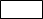 Oppure         Capogruppo di RTI/consorzio/GEIE di tipo orizzontale/verticale/misto da costituirsi fra le imprese: .......................................................................................................;Oppure         Mandante di RTI/consorzio/GEIE di tipo orizzontale/verticale/misto costituito fra le imprese:............................................................................................................................................;Oppure          Mandante di RTI/consorzio/GEIE di tipo orizzontale/verticale/misto da costituirsi fra le imprese: ....................................................;Oppure          Impresa singola avvalendosi della seguente Impresa singola/RTI/consorzio/GEIE ...........................................................................................................................................;Oppure          altro ............................................................................................................................................;DICHIARA ALTRESI’:L’assenza dei motivi di esclusione dall’art. 80 del D.Lgs 50/2016 s.m.i.;Che l’Impresa è iscritta nel registro delle imprese della Camera di Commercio, Industria, Artigianato e Agricoltura della Provincia di ............................................. per le seguenti attività……….. (descrizione attività che deve essere corrispondente a quella oggetto dell'appalto) precisando gli estremi di iscrizione (numero e data), la forma giuridica nonché i nominativi, le qualifiche, le date di nascita e residenza dei titolari, soci, direttori tecnici soci accomandatari e amministratori muniti di rappresentanza (allega copia sottoscritta digitalmente dal Legale Rappresentante. In caso di RTI una per ogni Impresa). Che l’Impresa è in possesso dei seguenti requisiti: essere soggetto autorizzato da parte del produttore “AEBI SCHMIDT ITALIA S.r.l.” per l'esecuzione delle attività oggetto dell'appalto;In caso di RTI/consorzio/GEIE si dichiara che il requisito di cui al punto 3.a) è posseduto ………………….;LUOGO E DATA ………………………………………………………………….Documento informatico firmato digitalmente ai sensi del D.Lgs 82/2005 s.m.i. e norme collegate, il quale sostituisce il documento cartaceo e la firma autografa.N.B.:Tutte le dichiarazioni sostitutive richieste ai fini della partecipazione alla presente indagine di mercato devono essere rilasciate, dal Legale Rappresentante, ai sensi degli artt. 46 e 47 del D.P.R. 28 dicembre 2000, n. 445 e s.m.i. con la sottoscrizione digitale del dichiarante; a tale fine le stesse devono essere corredate dalla copia digitale di un documento di riconoscimento del dichiarante, in corso di validità; è sufficiente una sola copia del documento di riconoscimento anche in presenza di più dichiarazioni su più documenti distinti.In caso di RTI costituiti o Consorzio, a pena d’esclusione, la domanda di partecipazione dovrà essere sottoscritta dal legale rappresentante dell’impresa mandataria in nome e per conto di tutti i soggetti componenti e in caso di Consorzio dal legale rappresentante. In caso di RTI non costituiti, a pena di esclusione, la domanda di partecipazione dovrà essere compilata e sottoscritta dai legali rappresentanti di tutte le imprese raggruppande, con l’indicazione della impresa mandataria e della impresa/e mandante/i.